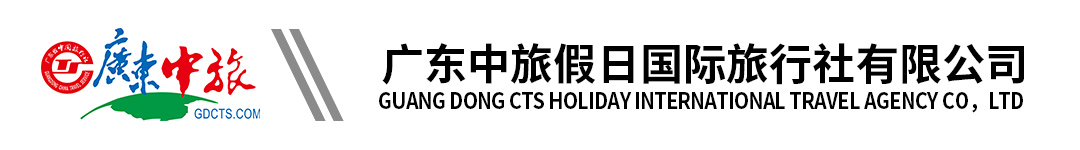 （假日）三水侨鑫生态园（价格一团一议）可承接公司会议/团建/考察/拓展/研学等团队接待行程单适合周边游，亲子游，并可承接公司会议/团建/活动/私人订制行程安排费用说明购物点自费点其他说明产品编号ZSYYTJDZ002出发地广州市目的地三水侨鑫生态园行程天数1去程交通汽车返程交通汽车参考航班无无无无无产品亮点生态园总占地面积2000余亩，拥有华南地区最大的香樟林，被誉为最大的“绿色银行”。生态园总占地面积2000余亩，拥有华南地区最大的香樟林，被誉为最大的“绿色银行”。生态园总占地面积2000余亩，拥有华南地区最大的香樟林，被誉为最大的“绿色银行”。生态园总占地面积2000余亩，拥有华南地区最大的香樟林，被誉为最大的“绿色银行”。生态园总占地面积2000余亩，拥有华南地区最大的香樟林，被誉为最大的“绿色银行”。行程详情行程详情三水侨鑫生态园三水侨鑫生态园费用包含价格一团一议价格一团一议价格一团一议费用不包含价格一团一议价格一团一议价格一团一议项目类型描述停留时间参考价格无项目类型描述停留时间参考价格无预订须知价格一团一议温馨提示价格一团一议退改规则价格一团一议